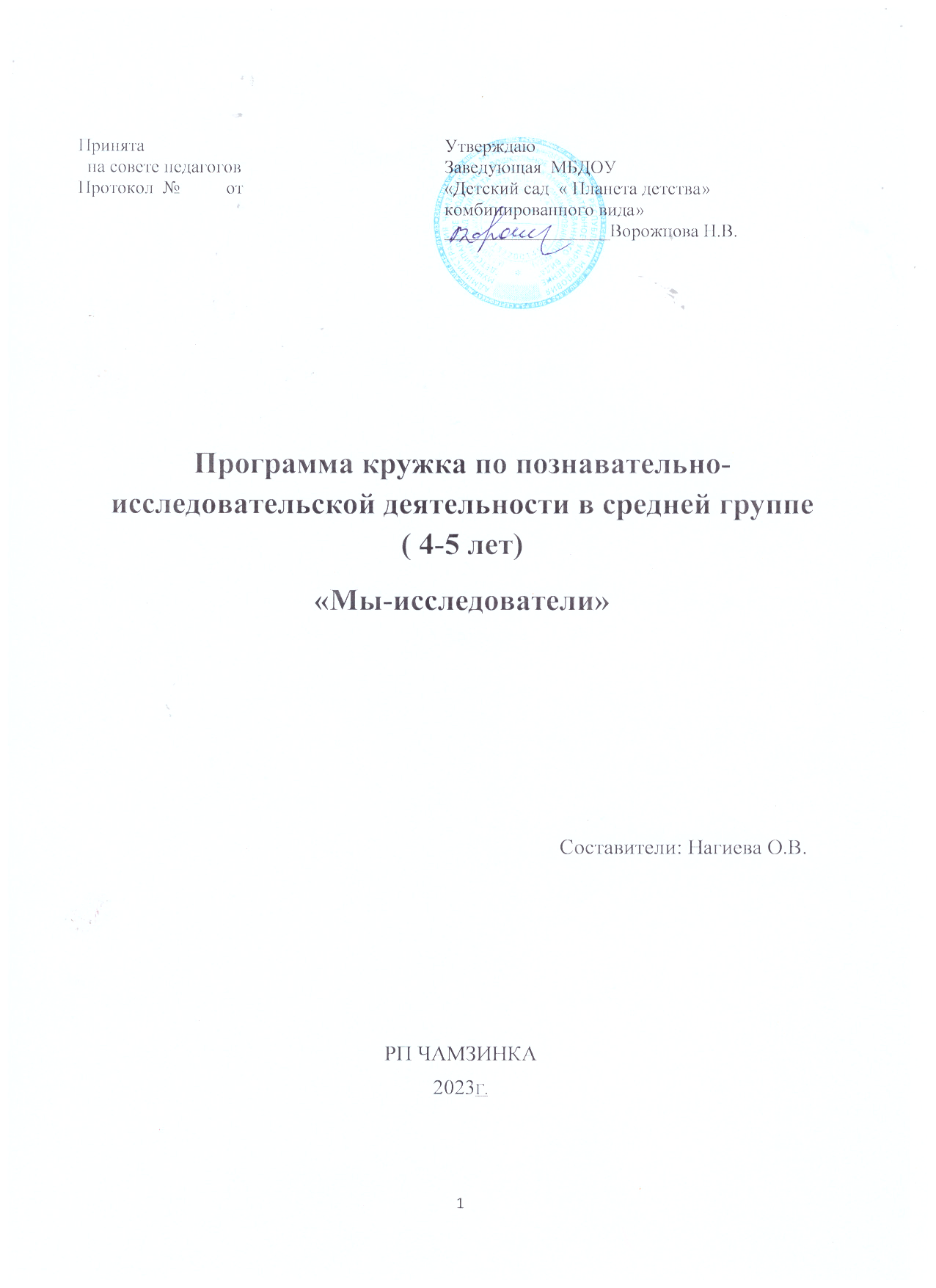 1 ЦЕЛЕВОЙ РАЗДЕЛ………...…………………………………………………31.1. Пояснительная записка………………………………………………………31.1.1. Цель и задачи Программы………………………………………………. ..51.1.2. Принципы  в организации образовательного процесса……………….....61.1.3. Характеристика особенностей развития детей дошкольного возраста 4-5 лет…………………………………………………………………………………..71.2.Планируемые результаты освоения Программы.  ………………………….81.3..Моноторинг освоения детьми дополнительной образовательной услуги по  познавательно-исследовательской деятельности ………………………….92.Содержательный раздел………………………………………………………102.1Планирование поисково-исследовательской деятельности  «Мы-исследователи»………………………………………………………………………103.Организационный раздел…………………………………………..163.1Режим работы дополнительной образовательной услуги…………...............163.2Список детей, посещающих дополнительную образовательную услугу……………………………………………………………………………….173.3. Материально – технические условия для реализации программы………...184.Список литературы…………………………………………………..19Приложения«Для ребёнка нет ничего естественнее, как развиваться, формироваться, становиться тем, что он есть в процессе исследовательской деятельности».С.Л. Рубинштейн1.Целевой раздел1.1Пояснительная записка.Дети дошкольного возраста отличаются удивительной любознательностью, готовность познать, приобрести знания. Но эти положительные качества постоянно входят в противоречие с отсутствием у него умений и навыков в познавательной деятельности. Ребенок стремиться разрешить эти противоречия путем бесконечных вопросов к взрослому и путем маленьких самостоятельных поисков.Исследование, проведенные Н.Н Поддъяковым показали, что лишение детей возможности экспериментировать, постоянные ограничения самостоятельной деятельности приводят к серьезным психическим нарушениям, которые сохраняются на всю жизнь, негативно сказываются на развитие и саморазвитие ребенка, на способности обучаться в дальнейшем. Именно экспериментирование, по мнению Н.Н Поддъякова является ведущем видом деятельности у детей.Экспериментирование пронизывает все сферы детской деятельности: прием пищи, игру, занятия, прогулку, сон. Ребенок дошкольник сам по себе уже является исследователем, проявляя живой интерес к различного рода исследовательской деятельности – к экспериментированию. Опыты помогают развивать мышление, логику, творчество ребенка, позволяют наглядно показать связи между живым и не живым в природе.Исследования предоставляют ребенку самому найти ответы на вопросы «как?» и «почему?». Элементарные опыты, эксперименты помогают ребенку приобрести новые знания о том или ином предмете. Эта деятельность направлена на правильное преобразование вещей, в ходе которого дошкольник познаёт их свойства и связи недоступные при непосредственном восприятии. Знания, полученные во время проведения опытов, запоминаются надолго.Цель рабочей программы: Развитие познавательной активности детей среднего дошкольного возраста посредством экспериментирования.Задачи рабочей программы  Познавательные: Расширение и систематизация элементарных естественнонаучных и экологических представлений детей. Формирование навыков постановки элементарных опытов и умения делать выводы на основе полученных результатов. Развивающие: Развивать стремление к поисково-познавательной деятельности. Способствовать овладению приемами практического взаимодействия с окружающими предметами. Развивать мыслительную активность, умение наблюдать, анализировать, делать выводы. Создание предпосылок формирования практических и умственных действий. Воспитательные: Воспитывать интерес к познанию окружающего мира. Стимулировать желание детей экспериментировать. Формировать коммуникативные навыки.1.1.2.Принципы в организации образовательного процесса Программа построена на основе следующих принципов:доступности, использование доступного материала детям; наглядности, использование наглядных пособий для обучения;последовательности, изложение материала идет последовательно;систематичности, в определенной последовательности, системе;индивидуальности, осуществляется индивидуальный подход к детям.Формы работы:Малые группыИндивидуальная работаСамостоятельная деятельность детей.1.1.3. Характеристика особенностей развития детей среднего дошкольного возраста (4-5 лет)  Формируются  качественно  новые  свойства  сенсорных  процессов:  ощущение  и  восприятие.  В  практической  деятельности  ребенок  учитывает  свойства  предметов  и  их  назначение. Рассматривая  новые  предметы (растения,  камни  и  т.п.)  ребенок не  ограничивается  простым  зрительным  ознакомлением,  а  переходит  к  осязательному,  слуховому  и  обонятельному  восприятию.1.2.Планируемые результаты освоения Программы.умение опытным путем доказывать свойства воды (прозрачная, без запаха, имеет вес, не имеет формы).умение опытным путем доказывать свойства воздуха.умение опытным путем доказывать свойства песка.умение делать выводы по итогам экспериментов с опорой на полученные ранее представления и собственные предположения.овладение разными способами познания, в том числе экспериментированием, способствующими развитию активной, самостоятельной, творческой личности.Для достижения поставленной цели имеет место взаимодействие с родителями:Изготовление, сбор материала, оборудования для уголка экспериментирования.Консультация «Как организовать детское экспериментирование в домашних условиях».Консультация «Занимательные опыты и эксперименты для дошкольников».Фото отчеты кружковой работы.1.3.Мониторинг освоения детьми среднего дошкольного возраста дополнительной образовательнойБаллы 3 балла – высокий уровень представлений       2 балла – средний  уровень представлений    1 балл – низкий уровень представлений   Начало года:Высший уровень –                                                                              Средний уровень –Низкий уровень -      Конец года:Высший уровень –                                                                              Средний уровень –Низкий уровень -      2.Содержание программы дополнительного образования«Юные исследователи»2.1Учебно – тематический план программы дополнительного образования «Юные исследователи»3.1.Режим работы дополнительной образовательной услугиПрограмма рассчитана на 1 год обучения.Одно занятие в неделю, продолжительностью 20 минут.Предназначена для детей 4-5 лет.3.2.Список детей, посещающих 1.Архипов Макар2. Белоглазов Игорь3.Елхин Кирилл4.Канцарина Дарина5.Надяйкин  Иван6.Храмов Михаил7.Рябова Ангелина8.Хазов Сергей9.Нагиева Кира10.Силатов Глеб3.3Материально – технические условия для реализации программыОсновное оборудование:Приборы – помощники: увеличительные стекла, компас, магниты, песочные часы и д.р.Разнообразные сосуды из различных материалов, разного объема и формыПриродный материал: камешки, глина, песок, ракушки, шишки, листья деревьев, семена;Утилизированный материал: кусочки кожи, меха, ткани, дерева, пробки, пластмассы и др.Разные виды бумаги: обычная, картон, наждачная, копировальная;Красители: гуашь, акварельные краски, пищевые красители;медицинские материалы (пипетки, мерные ложки, шприцы и д.р);технические материалы (гайки, скрепки, болты, гвозди и д.р.);Прочие материалы: зеркала, воздушные шары, мука, соль, сахар, сито, свечи.Дополнительное оборудование:специальная  одежда (халаты, фартуки);контейнеры для сыпучих и мелких предметов;карточки-схемы  проведения эксперимента;4.Список литературыНиколаева С.Н.; сост. Горбашов Г. и др. «Организация экспериментальной деятельности дошкольников» (методические рекомендации);Рыжова Н.А. «Воздух-Невидимка»  («Наш дом – природа»);Дыбина О.В. и др. «Неизведанное рядом» (Занимательные опыты и эксперименты в детском саду); Иванова А.И. «Методика организации экологических наблюдений и экспериментов в детском саду»;Дыбина О.В., Рахманова Н.П., Щетинина В.В. «Ребёнок  в  мире  поиска»Савенков А.И. «Методика проведения учебных исследований в детском саду»;Прохорова Л.Н. «Организация экспериментальной деятельности дошкольников»;Савенков А.И. «Детское исследование как метод обучения старших дошкольников»; Лекция 5. Дидактические основы современного исследовательского обучения. М.: Педагогический университет «Первое сентября» 2007 г.№п/пФ.И.ребенкаАктивнознакомится сосвойствами новыхокружающихпредметов,стремитсяэксперементироватьЗадает вопросыпоисковогохарактера:«Почему?»,«Зачем?»,«Как?»,«Откуда?» и т .п.Сравниваетсходные повнешнему видупредметыУмение детейвыполнятьзадание всоответст-вии синструк-циейвзрослого.Сопостав-ляетфакты пытаетсясделать выводыиз рассужде-ний.Н.Г.К.Г.1.Архипов Макар2.Белоглазов Игорь3.Елхин Кирилл4.Канцарина Дарина5.Надяйкин Иван6.Храмов Михаил7.Рябова Ангелина8.Хазов Сергей9.Нагиева Кира10Силатов ГлебМесяцНеделяТематика занятийЗадачи занятийМатериалыоктябрьсертябрь1Нюхаем, пробуем ,трогаем, слушаемЗакрепить  представления детей об органах чувств.Ширма с тремя круглыми прорезями      ( для рук и носа)газета, колокольчик ,молоток, два камня, погремушка, свисток, говорящая кукла, футляры от киндер – сюрпризов с дырочками( чеснок, кусочек апельсина), поролон с духами, лимон , сахар. октябрьсертябрь2Почему всё звучит?Подвести детей к пониманию причин возникновения звука: колебание предмета.Бубен, стеклянный стакан, газета, балалайка или гитара, деревянная линейка, металлофоноктябрьсертябрь3 Прозрачная водаПознакомить со свойствами воды (жидкая, прозрачная, без запаха, без вкуса, имеет вес)Две непрозрачные банки ( одна  заполнена водой), стеклянная банка с широким горлышком, ложки, маленькие ковшики, таз с водой, поднос, предметные картинки.октябрьсертябрь4Вода принимает формуВыявить, что вода принимает форму сосуда, в который она налита.Воронки, узкий высокий стакан, округлый сосуд, широкая миска, резиновая перчатка, ковшики одинакового размера, надувной шарик, целлофановый пакет, таз с водой, подносы.ноябрь1Какие предметы могут плавать?Дать представление о плавучести предметов, о том , что плавучесть зависит не от размера предмета, а от его тяжести.Большой таз с водой, пластмассовые, деревянные , резиновые шарики, шишки, дощечки, большие и маленькие камешки, гайки, шурупы, сачки по количеству детей, подносы.ноябрь2Делаем мыльные пузыриПознакомить детей со способом изготовления мыльных пузырей , со свойством жидкого мыла.Жидкое мыло, кусочки мыла, петля с ручкой из проволоки, стаканчики, вода, ложки, подносы. ноябрь3Подушка из пеныРазвивать у детей представление о плавучести предметов в мыльной пенеНа подносе миска с водой, венчики, баночка с жидким мылом, пипетки. губка, ведро, деревянные палочки, различные предметы для проверки на плавучесть.ноябрь4Воздух повсюдуОбнаружить воздух в окружающем пространстве и выявить его свойство- невидимость Воздушные шарики, таз с водой, пустая Пластмассовая бутылка, листы бумаги.декабрь1Воздух работаетДать представление о том, что воздух может двигать предметы  ( парусные суда, воздушные шары и т.д.)Пластмассовая ванночка, таз с водой , лист бумаги, кусочек пластилина ,палочка, воздушные шарики.декабрь2Каждому камешку свой домикКлассификация камней по форме, размеру, цвету, особенностям поверхности; показать детям возможность использования камней в игровых целях.Различные камни, четыре коробочки, подносики с песком, модель обследования предмета, картинки- схемы, дорожка из камешков.декабрь3Можно ли менять форму камня и глиныВыявить форму глины ( влажная, мягкая, вязкая, можно изменять ее форму делить на части, лепить)и камня ( сухой, твердый, из него нельзя лепить, его нельзя разделить на части). Дощечки для лепки, глина, камень речной, модель обследования предмета.декабрь4Свет  повсюдуПоказать значение света, объяснить, что источники света могут быть природные ( солнце, луна, костёр), искусственные- изготовленные людьми ( лампа, фонарик, свеча) Картинки с изображениями источников света; несколько предметов, которые не дают света; фонарик ,свеча, настольная лампа, сундучок с прорезью.январь1Свет и теньПознакомить с образование тени от предметов, установить сходство тени и объекта, создать с помощью теней образыОборудование для теневого театра, фонарь.январь2Замёрзшая водаВыявить, что лёд- твёрдое вещество, плавает , тает, состоит из воды.Кусочки льда, холодная вода,  тарелочки, картинка с изображением айсбергаянварь3Тающий лёдОпределить, что лёд тает от тепла, от надавливания; что в горячей воде он тает быстрее; что вода на холоде замерзает, а также  принимает форму ёмкости, в которой находится.Тарелка, миска с горячей водой, миска с холодной водой, кубики льда,ложка, акварельные краски, верёвочки, разнообразные формочки.январь4Разноцветны шарикиПолучить путём смешивания основных цветов новые оттенки: оранжевый, зелёный, фиолетовый, голубой.Палитра , гуашевые краски: синяя красная, белая, желтая; тряпочки, вода в стаканах ,листы бумаги с контурным изображением ( по 4-5 шариков на каждого ребенка), фланелеграф, модели- цветные круги и половинки кругов( соответствуют цветам красок),рабочие листы.февраль1Таинственные картинкиПоказать детям, что окружающие предметы меняют цвет,  если посмотреть на них  через цветные стёклаЦветные стекла , рабочие листы, цветные карандаши.февраль2Все увидим, всё узнаемПознакомить с прибором– помощником – лупой и её назначением.Лупы , маленькие пуговицы, бусинки, семечки кабачков, подсолнуха, мелкие камешки и прочие предметы для рассматривания , рабочие листы, цветные карандаши.февраль3Песочная странаВыделить свойства песка: сыпучесть, рыхлость, из мокрого можно лепить; познакомить со способом изготовления рисунка из песка.Песок , вода, лупы, листы плотной цветной бумаги, клеевые карандаши.март1Где вода?Выявит, что песок и глина по – разному впитывают воду, выделить их свойства: сыпучесть, рыхлость.Прозрачные ёмкости  с сухим песком, с сухой глиной, мерные стаканчики с водой , лупа.март2Водяная  мельница Дать представление о том, что вода может приводить в движение другие предметы.Игрушечная водяная мельница, таз, кувшин с водой , тряпка, фартуки по числу детей.март3Звенящая водаПоказать детям , что количество воды в стакане влияет на издаваемый звук Поднос, на котором  стоят различные бокалы, вода в миске, ковшички, палочки- « удочки» с ниткой, на конце которой закреплен пластмассовый шарик.март4« Угадайка»Показать детям , что предметы имеют вес, который зависит от материалаПредметы одинаковой формы и размера из  разных материалов: дерева, металла, поролона, пластмассы; ёмкость с водой; ёмкость с песком; шарики из разного материала одинакового цвета, сенсорный ящик.апрель1Ловись, рыбка, и мала,и великаВыяснить способность магнита притягивать некоторые предметы.Игра магнитная « Рыбалка», магниты, мелкие предметы из разных материалов, таз с водой, рабочие листы.апрель2Фокусы  с магнитами Выделить предметы,  взаимодействующие с магнитом.Магниты , вырезанный из пенопласта гусь с вставленным в клюв металлическим стержнем; миска с водой, банка с вареньем, банка с горчицей; деревянная палочка , с одного края которой прикреплен магнит и сверху покрыт ватой , а с другой- на конце только вата.апрель3Солнечные зайчикиПонять причину возникновения  солнечных зайчиков , научить пускать солнечных зайчиков( отражать свет зеркалом)Зеркалаапрель4Что растворяется в воде?Показать детям растворимость  и нерастворимость в воде различных веществМука, сахарный песок, речной песок, пищевой краситель, стиральный порошок, стаканы с чистой водой, ложки или палочки, подносы, картинки с изображением представленных веществ.май1Что отражается в зеркале?Познакомить детей с понятием « отражение», найти предметы, способные отражать.Зеркала, ложки, стеклянная вазочка, алюминиевая фольга, новый воздушный шар, сковорода, рабочие листы.май2Волшебное ситоПознакомить детей со способом отделения камешков от песка, мелкой крупы от крупной с помощью сито, развить самостоятельность.Совки, различные сита, ведёрки, миски, крупа манная и рис, песок, мелкие камешки.май3Цветной песокПознакомить детей со способом изготовления цветного песка( перемешав его с цветным мелом), научить пользоваться теркой.Цветные мелки, песок, прозрачная ёмкость, мелкие предметы, два мешочка, мелкие терки, миски, ложки или палочки, небольшие банки с крышками.май4Игры с пескомЗакрепить представления детей о свойствах песка, развить любознательность, активизировать речь детей, развить конструктивные умения.Большая детская песочница, в которой оставлены следы от пластмассовых животных, игрушки-животные, совки, детские грабли, лейки, план участка для прогулок данной группы. 5Фонтанчики Развить любознательность, самостоятельность, создать радостное настроение. Пластиковые бутылки, гвозди, спички,вода.